Если вдруг ты услышишь звенящую ноту,
В шуме всех голосов бытия,
И нахлынет тоска просто так, отчего-то…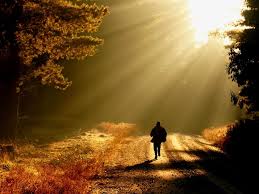 
                            Это я была,                                   Это я была,                                            Это я…
                                                                                                                                            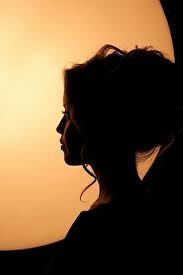 И когда в твоем доме, устав веселиться,
Разбредутся за полночь друзья,И в твое одиночество дождь постучится,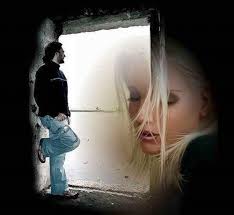 Это я была,
Это я была,
Это я…И когда ты пойдешь сквозь ненастье и ветры,
И туманна дорога твоя,
Ты увидишь огонь — и в мерцании светлом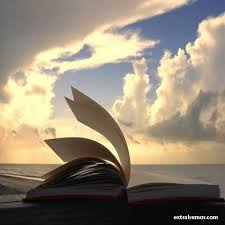 Это я буду, 
     Я!                      
Буду  я…           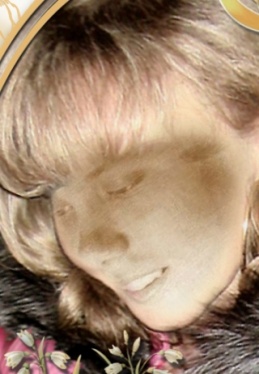 